CHANGING BEHAVIOUR WITH POSITIVE 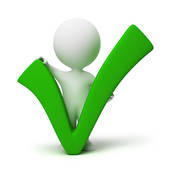 CHANGING BEHAVIOUR WITH POSITIVE REINFORCEMENTTo increase the likelihood of appropriate behaviour being used more frequently students need to be reinforced often and consistently.  Effective behaviour change can be systematically achieved through a structured reinforcement program.Target the desired behaviourIsolate observable problematic behaviour.  Is the student calling out, fidgeting with objects or out of seat?Target one behaviour at a time, starting with an achievable, simple target.Word the desired behaviour clearly and positively.  What is it that you want the student to do?		E.g. I will stay in my seat			I will raise my hand to speakChoose a powerful reinforcerIdentify those things that are reinforcing to the student.  What do they like to do, eat or play?It is only reinforcing if it is something the student wants to work towards or achieve.The student needs to feel it is worthwhile to change.If the behaviour isn’t changing, perhaps the reinforcer isn’t valuable enough to the student and therefore you need to change the reinforcer.Reinforcers can be		Non-verbal – smiles, thumbs up		Verbal		Tick on a chart		Sticker or stamp		Free time		Oral reinforcers – biscuits, lollies		Material rewards – canteen pass, pencilsImmediate, Short Term and Long Term ReinforcersAttempts to comply with desired behaviours need to be positively reinforced immediately.Spontaneous reinforcement can be given whenever the student is observed to be behaving or attempting to behave appropriately.With young children and students who need to substantially modify their behaviour the reinforcement must immediately follow the desired behaviour.In a structured program students need;Immediate reinforcementa tick on the chart and verbal recognition when they raise their hand to speakShort term reinforcement5 ticks = a stickerLong term reinforcement5 stickers = 10 minutes free timeReinforce frequently and consistentlyInitially, attempts to comply with the desired behaviour need to be reinforced immediately and every time they occur.Immediate, frequent and consistent reinforcers need to be continued until behavioural change has begun and then the frequency can be gradually decreased.The frequency and timing of the reinforcement should be documented and clearly explained to the student.Be consistent by following the plan and doing what and when you say you will.Be sure the student knows why they are getting the reinforcer. ‘David, you raised your hand to speak, you have earned a tick on your chart.’Regularly review the student’s progressIf the reinforcer is no longer motivating the student, change it!Some students need reinforcers to be changed or alternated daily.Some students may like to choose between 2 reinforcers offered by the teacher.When behaviour has been modified, frequency of reinforcement can be reduced gradually to spontaneous and instructional reinforcement.Phase outA structured extrinsic reinforcement program can be gradually phased out once the student is intrinsically reinforced by the success pro-social, appropriate behaviour brings.Immediate and short-term reinforcement can be replaced by a daily or weekly reinforcer or by a whole class reinforcer.Often when a student is being intrinsically reinforced they will indicate that they no longer require an extrinsic reinforcer.They enjoy being a regular class member like the other students and might say, ‘I don’t need my free time anymore.’THE DIFFERENCE BETWEEN PRAISE AND ENCOURAGEMENTPRAISEMany give praise to students thinking that this will motivate them to perform to a higher standard and use the behaviours the teacher wants.  In fact, the opposite can occur.Praise gives students the message that they have performed to the standard expected by others.  It is seen as a value judgement of the task completed or of their behaviour.The one giving praise assumes a superior or judgemental position and students can interpret their position as inferior and as only being worthy when judged so by another.The message he or she receives from the praise might be:“I am only worthwhile when I do what someone else wants me to do and to the standard they set.”“I need to conform to be accepted.”“I need to be the best or better than others to be valued.”ENCOURAGEMENTEncouragement focuses on effort, contribution and improvement.  It gives feedback to students by acknowledging effort made, skills developed and small steps made and recognises strengths.Encouragement accepts students for who they are and gives them the message that they are respected, valued and deserving.  The student learns that their contribution is important and that they do not have to be perfect to be accepted.Encouragement empowers and motivates students to accept tasks and to work through a task to completion.  Students develop responsibility for their behaviours and achievement and a belief in their ability to achieve their own goals.Put simply, praise is an evaluation of the PERSON by another whereas encouragement focuses on the EFFORT they make.EXAMPLES OF PRAISE AND ENCOURAGEMENTPRAISE					ENCOURAGEMENTGood.	You’re being very careful to keep you’re writing on the line.Ten out of ten, good girl.	You must enjoy working on these problems.Great.	You have written an interesting introduction. What are you going to write next?You have done the best story.	I could really picture that beach in my mind.Good work.	Tell me how you did that?INTRINSIC and EXTRINSIC REINFORCEMENTThere are two basic types of reinforcement – Intrinsic and Extrinsic.Intrinsic reinforcement  Is incidental and directly related to the task itself.  These may be the feelings and messages someone tells themselves regarding their behaviour and the outcome of this behaviour.  For example, you may derive satisfaction, enjoyment or entertainment in reading a book.  The value and meaning a student attaches to their behaviour is learned over time.  For example, a student may get a good feeling inside from helping another student or completing their work.  As students develop socially, behaviour is reinforced more internally than externally.  Intrinsic reinforcers are more likely to occur when the behaviour is well established or is learned easily and accomplished well.Extrinsic reinforcement  Is that which comes from another person and is outside the act of performing the task itself.  If a student is struggling to learn to read, it is unlikely that they will be intrinsically reinforced by the entertainment or enjoyment in the story.  When a new skill is being learned, some level of extrinsic reinforcement is likely to be required to encourage the student to continue the task.SELECTING APPROPRIATE REINFORCERSWhen behaviour has been positively reinforced it is likely to occur more frequently in the future. Reinforcers can be non-verbal or verbal, intrinsic or extrinsic, material ‘things’ or time spent with a valued other. What is reinforcing for one child might not be reinforcing for another. Indeed, what a young child finds reinforcing one day might not be seen as reinforcing the next. Effective reinforcers can be identified by observing the child’s chosen activities during free time, through discussion with the child’s parents and teacher and by direct questioning of the child.  The following survey has been designed to assist in the identification of effective reinforcers for a specific child. The student is asked to choose between tangible, consumable, adult approval, peer approval or activity type reinforcers. There are ten questions. The child selects one of the two reinforcers offered. For example: “Which would you like the most – to have 5 minutes game time, or to read a book on your own?’Tick the box of the child’s preferred choice.a) To receive a personalised pen, or	 TANGIBLE 	b) To have a canteen pass.	 CONSUMABLEa) To have ten minutes of computer time, or	 ACTIVITY	b) To receive a yoyo.	 TANGIBLEa) To help the class teacher collect materials, or	 ACTIVITY	b) To have a piece of fruit.	 CONSUMABLEa) To choose from a lolly jar, or	 CONSUMABLE	b) To receive a certificate at assembly	 ADULT APPROVALa) To have a friend pick you to be on their sports team , or 	 PEER APPROVAL	b) To receive a netball or football to keep	 TANGIBLEa) To play a class game like Bingo, or 	 ACTIVITY	b) To have your friends pick you as the star of the week.	 PEER APPROVALa) To have your teacher write a good comment on your work, or	 ADULT APPROVAL	b) To receive a sticker.	 TANGIBLEa) To have your parents tell them they are proud of you, or	 ADULT APPROVAL	b) To have your friends tell you your project looks fantastic.	 PEER APPROVALa) To play a board game, or	 ACTIVITY	b) To be sent to the office with great work.	 ADULT APPROVALa) To have your choice of ice cream, or	 CONSUMABLE	b) To have your friend select you to have free time with them.	 PEER APPROVALTally and total the number of choices in each CategoryRanking in order of preferenceNOTE: Reinforcers should be selected with the involvement of caregivers and the teacher. Some ideas:SENDING CLEAR MESSAGESAdapted from Unknown SourceWhat we want is to give a clear and accurate message to students which takes into account our goals and needs and gives students the opportunity to take responsibility and change their behaviour, at the same time allowing acknowledgement of their needs.  Feedback should not destroy a relationship rather enhance and maintain it.GIVING FEEDBACKSource: Adapted from the MSB Program – Department of Education and Training of WAFeedback is often seen in two categories:DescriptiveEvaluativeDescriptive is the preferred as it gives specific information on what behaviour is desirable or undesirable.Some characteristics of helpful, non-threatening feedback are as follows:Focus feedback on behaviour rather than the person.Focus feedback on observations rather than inferences.Focus feedback on description rather than judgement.Focus feedback on descriptions of behaviour which are in terms of “more or less” rather than in terms of “either-or”.Focus feedback on behaviour related to a specific situation, preferably to the “here and now” rather than on behaviour in the abstract, placing it in the “there and then”.Focus feedback on the sharing of ideas and information rather than on giving advice.Focus feedback on exploration of alternatives rather than answers or solutions.Focus feedback on the value it may have to the receiver, not on the value of ‘release’ that it provides the person giving the advice.Focus feedback on the amount of information that the person receiving it can use rather than on the amount that you have which you might like to give.Continuum CategoriesTally TotalAdult ApprovalActivityConsumablePeer ApprovalTangibleRankCategory12345